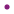 DECLARAÇÃO DE CIÊNCIA E CONCORDÂNCIAEu, (nome completo do coordenador), matrícula SIAPE xxxxxx, na qualidade de coordenador do projeto PIFC-xxxx.xxxx, intitulado “xxxxxxxxx”, declaro, para os devidos fins de direito, estar ciente e em concordância com a participação obrigatória, presencial ou a distância, dos estudantes vinculados ao referido projeto em atividades de capacitação sempre que requisitado/convocado pela Direção do Polo de inovação do IFCE.Declaro ainda ter plena ciência e concordância com todos os termos do Edital do Chamamento Público de credenciamento de estudantes na Unidade Embrapii IFCE, ao mesmo tempo em que autorizo a participação dos bolsistas estudantes do supramencionado projeto no curso Capacitação 4.0, e me comprometo a compatibilizar as suas atividades no curso com a atuação no projeto.Local, dia de mês de ano._______________________________Coordenador do projetoSIAPE